«Ростелеком-Солар» открывает набор на стажировку по кибербезопасности! 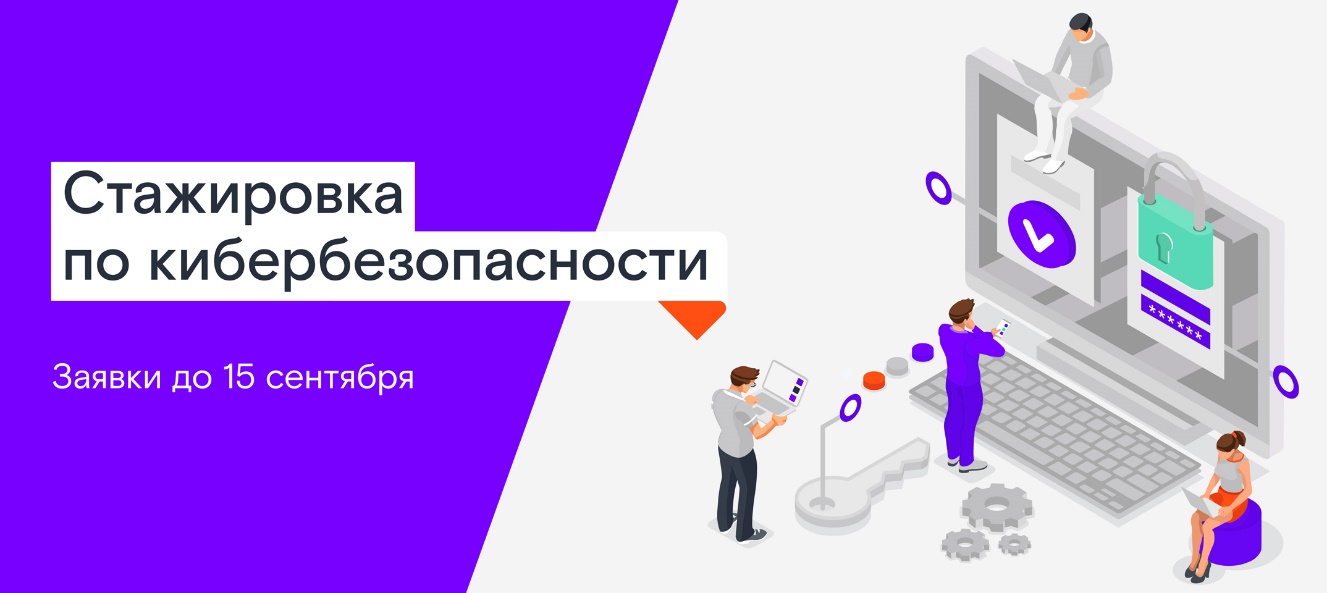 Эксперты Солара познакомят вас с центром противодействия кибератакам изнутри, расскажут о прикладной теории кибербеза и обучат работе с российскими и зарубежными ИБ-продуктами.После обучения успешным студентам сделают оффер в штат компании! Как проходит обучение?Обучение онлайн, занятия 2 раза в неделю;Длительность: 2 месяцаЭксперты Солара будут давать лабораторные работы и разбирать с вами реальные кейсы. Обучение включает 3 практических направления: мониторинг и анализ инцидентов кибербезопасности, техническая эксплуатация средств защиты информации, пентест.
Кому подойдет стажировка:Студентам (от 3-4-го курсов) направлений ИТ и ИБ;Кто проживает (или готов переехать) в Томске, Хабаровске, Ростове-на-Дону, Нижнем Новгороде или Самаре;Кто готов уделять работе от 30 часов в неделю, когда попадет к нам в команду.Кто подаст заявку и справится с тестовым заданием до 15 сентября!Тестовое задание: https://forms.yandex.ru/u/62e116bb77a1f6c65689fe99/ 